Рабочая программа учебной дисциплины основной профессиональной образовательной программы высшего образования, рассмотрена и одобрена на заседании кафедры, протокол протокол № 14 от 31.05.2021г.ОБЩИЕ СВЕДЕНИЯ Учебная дисциплина «Фортепиано» изучается в первом, втором, третьем и четвертом семестрах. Курсовая работа/Курсовой проект – не предусмотрены.Форма промежуточной аттестации: Место учебной дисциплины в структуре ОПОПУчебная дисциплина Фортепиано относится к части, формируемой участниками образовательных отношений.Изучение дисциплины опирается на результаты освоения образовательной программы предыдущего уровня. Основой для освоения Фортепиано являются результаты обучения по предшествующим дисциплинам и практикам:ФортепианоОбщее фортепианоРезультаты обучения по учебной дисциплине, используются при изучении следующих дисциплин и прохождения практик:Педагогическая практикаЦЕЛИ И ПЛАНИРУЕМЫЕ РЕЗУЛЬТАТЫ ОБУЧЕНИЯ ПО ДИСЦИПЛИНЕ (МОДУЛЮ)Целями изучения дисциплины Фортепиано являютсяформирование навыков исполнительской, репетиционной и ансамблевой деятельности с использованием инструмента фортепиано, решения задач профессиональной направленности и практического их использования в дальнейшей профессиональной деятельности;практическое применение результатов изучения стилей, жанров и особенностей интерпретации музыкальных произведений в фортепианном исполнительстве;формирование у обучающихся компетенций, установленных образовательной программой в соответствии с ФГОС ВО по данной дисциплине; Результатом обучения является овладение обучающимися знаниями, умениями, навыками и опытом деятельности, характеризующими процесс формирования компетенций и обеспечивающими достижение планируемых результатов освоения учебной дисциплины.Формируемые компетенции, индикаторы достижения компетенций, соотнесённые с планируемыми результатами обучения по дисциплине:СТРУКТУРА И СОДЕРЖАНИЕ УЧЕБНОЙ ДИСЦИПЛИНЫ/МОДУЛЯОбщая трудоёмкость учебной дисциплины по учебному плану составляет:Структура учебной дисциплины/модуля для обучающихся по видам занятий: (очная форма обучения)Структура учебной дисциплины/модуля для обучающихся по разделам и темам дисциплины: (очная форма обучения)Краткое содержание учебной дисциплины*Педагог вправе менять местами разделы дисциплины, связанные с исполнением музыкальных произведений, если того требует индивидуальное развитие каждого конкретного студентаОрганизация самостоятельной работы обучающихсяСамостоятельная работа студента – обязательная часть образовательного процесса, направленная на развитие готовности к профессиональному и личностному самообразованию, на проектирование дальнейшего образовательного маршрута и профессиональной карьеры.Самостоятельная работа обучающихся по дисциплине организована как совокупность аудиторных и внеаудиторных занятий и работ, обеспечивающих успешное освоение дисциплины. Аудиторная самостоятельная работа обучающихся по дисциплине выполняется на учебных занятиях под руководством преподавателя и по его заданию. Аудиторная самостоятельная работа обучающихся входит в общий объем времени, отведенного учебным планом на аудиторную работу, и регламентируется расписанием учебных занятий. Внеаудиторная самостоятельная работа обучающихся – планируемая учебная, научно-исследовательская, практическая работа обучающихся, выполняемая во внеаудиторное время по заданию и при методическом руководстве преподавателя, но без его непосредственного участия, расписанием учебных занятий не регламентируется.Внеаудиторная самостоятельная работа обучающихся включает в себя:подготовку к индивидуальным занятиям, зачетам, экзаменам;изучение профильной литературы, нотной литературы;изучение теоретического и практического материала по рекомендованным источникам;выполнение домашних заданий;подготовка к собеседованиям и прослушиваниям;выполнение индивидуальных заданий;подготовка к промежуточной аттестации в течение семестра;Применение электронного обучения, дистанционных образовательных технологийПри реализации программы учебной дисциплины модуля электронное обучение и дистанционные образовательные технологии не применяются.РЕЗУЛЬТАТЫ ОБУЧЕНИЯ ПО ДИСЦИПЛИНЕ/МОДУЛЮ, КРИТЕРИИ ОЦЕНКИ УРОВНЯ СФОРМИРОВАННОСТИ КОМПЕТЕНЦИЙ, СИСТЕМА И ШКАЛА ОЦЕНИВАНИЯСоотнесение планируемых результатов обучения с уровнями сформированности компетенций.ОЦЕНОЧНЫЕ СРЕДСТВА ДЛЯ ТЕКУЩЕГО КОНТРОЛЯ УСПЕВАЕМОСТИ И ПРОМЕЖУТОЧНОЙ АТТЕСТАЦИИ, ВКЛЮЧАЯ САМОСТОЯТЕЛЬНУЮ РАБОТУ ОБУЧАЮЩИХСЯПри проведении контроля самостоятельной работы обучающихся, текущего контроля и промежуточной аттестации по учебной дисциплине Фортепиано проверяется уровень сформированности у обучающихся компетенций и запланированных результатов обучения по дисциплине (модулю), указанных в разделе 2 настоящей программы.Формы текущего контроля успеваемости, примеры типовых заданий:Критерии, шкалы оценивания текущего контроля успеваемости:Промежуточная аттестация:Критерии, шкалы оценивания промежуточной аттестации учебной дисциплины/модуля:Система оценивания результатов текущего контроля и промежуточной аттестации.Оценка по дисциплине выставляется обучающемуся с учётом результатов текущей и промежуточной аттестации.ОБРАЗОВАТЕЛЬНЫЕ ТЕХНОЛОГИИРеализация программы предусматривает использование в процессе обучения следующих образовательных технологий:проектная деятельность;групповые дискуссии;анализ ситуаций и имитационных моделей;поиск и обработка информации с использованием сети Интернет;обучение в сотрудничестве (командная, групповая работа);ПРАКТИЧЕСКАЯ ПОДГОТОВКАПрактическая подготовка в рамках учебной дисциплины «Фортепиано» не реализуется. ОРГАНИЗАЦИЯ ОБРАЗОВАТЕЛЬНОГО ПРОЦЕССА ДЛЯ ЛИЦ С ОГРАНИЧЕННЫМИ ВОЗМОЖНОСТЯМИ ЗДОРОВЬЯПри обучении лиц с ограниченными возможностями здоровья и инвалидов используются подходы, способствующие созданию безбарьерной образовательной среды: технологии дифференциации и индивидуального обучения, применение соответствующих методик по работе с инвалидами, использование средств дистанционного общения, проведение дополнительных индивидуальных консультаций по изучаемым теоретическим вопросам и практическим занятиям, оказание помощи при подготовке к промежуточной аттестации.При необходимости рабочая программа дисциплины может быть адаптирована для обеспечения образовательного процесса лицам с ограниченными возможностями здоровья, в том числе для дистанционного обучения.Учебные и контрольно-измерительные материалы представляются в формах, доступных для изучения студентами с особыми образовательными потребностями с учетом нозологических групп инвалидов:Для подготовки к ответу на практическом занятии, студентам с ограниченными возможностями здоровья среднее время увеличивается по сравнению со средним временем подготовки обычного студента.Для студентов с инвалидностью или с ограниченными возможностями здоровья форма проведения текущей и промежуточной аттестации устанавливается с учетом индивидуальных психофизических особенностей (устно, письменно на бумаге, письменно на компьютере, в форме тестирования и т.п.). Промежуточная аттестация по дисциплине может проводиться в несколько этапов в форме рубежного контроля по завершению изучения отдельных тем дисциплины. При необходимости студенту предоставляется дополнительное время для подготовки ответа на зачете или экзамене.Для осуществления процедур текущего контроля успеваемости и промежуточной аттестации обучающихся создаются, при необходимости, фонды оценочных средств, адаптированные для лиц с ограниченными возможностями здоровья и позволяющие оценить достижение ими запланированных в основной образовательной программе результатов обучения и уровень сформированности всех компетенций, заявленных в образовательной программе.МАТЕРИАЛЬНО-ТЕХНИЧЕСКОЕ ОБЕСПЕЧЕНИЕ ДИСЦИПЛИНЫ «ФОРТЕПИАНО»Материально-техническое обеспечение «Фортепиано» при обучении с использованием традиционных технологий обучения.УЧЕБНО-МЕТОДИЧЕСКОЕ И ИНФОРМАЦИОННОЕ ОБЕСПЕЧЕНИЕ УЧЕБНОЙ ДИСЦИПЛИНЫ/УЧЕБНОГО МОДУЛЯИНФОРМАЦИОННОЕ ОБЕСПЕЧЕНИЕ УЧЕБНОГО ПРОЦЕССАРесурсы электронной библиотеки, информационно-справочные системы и профессиональные базы данных:Перечень программного обеспечения Не применяется.ЛИСТ УЧЕТА ОБНОВЛЕНИЙ РАБОЧЕЙ ПРОГРАММЫ УЧЕБНОЙ ДИСЦИПЛИНЫ/МОДУЛЯВ рабочую программу учебной дисциплины/модуля внесены изменения/обновления и утверждены на заседании кафедры Концертного исполнительства на оркестровых духовых и ударных инструментах в классике и джазе:Министерство науки и высшего образования Российской ФедерацииМинистерство науки и высшего образования Российской ФедерацииМинистерство науки и высшего образования Российской ФедерацииМинистерство науки и высшего образования Российской ФедерацииМинистерство науки и высшего образования Российской ФедерацииМинистерство науки и высшего образования Российской ФедерацииФедеральное государственное бюджетное образовательное учреждениеФедеральное государственное бюджетное образовательное учреждениеФедеральное государственное бюджетное образовательное учреждениеФедеральное государственное бюджетное образовательное учреждениеФедеральное государственное бюджетное образовательное учреждениеФедеральное государственное бюджетное образовательное учреждениевысшего образованиявысшего образованиявысшего образованиявысшего образованиявысшего образованиявысшего образования«Российский государственный университет им. А.Н. Косыгина«Российский государственный университет им. А.Н. Косыгина«Российский государственный университет им. А.Н. Косыгина«Российский государственный университет им. А.Н. Косыгина«Российский государственный университет им. А.Н. Косыгина«Российский государственный университет им. А.Н. Косыгина(Технологии. Дизайн. Искусство)»(Технологии. Дизайн. Искусство)»(Технологии. Дизайн. Искусство)»(Технологии. Дизайн. Искусство)»(Технологии. Дизайн. Искусство)»(Технологии. Дизайн. Искусство)»Институт «Академия имени Маймонида»«Академия имени Маймонида»«Академия имени Маймонида»«Академия имени Маймонида»«Академия имени Маймонида»КафедраФортепианного исполнительства, концертмейстерского мастерства и Фортепианного исполнительства, концертмейстерского мастерства и Фортепианного исполнительства, концертмейстерского мастерства и Фортепианного исполнительства, концертмейстерского мастерства и Фортепианного исполнительства, концертмейстерского мастерства и Кафедракамерной музыкикамерной музыкикамерной музыкикамерной музыкикамерной музыкиРАБОЧАЯ ПРОГРАММАУЧЕБНОЙ ДИСЦИПЛИНЫ/МОДУЛЯРАБОЧАЯ ПРОГРАММАУЧЕБНОЙ ДИСЦИПЛИНЫ/МОДУЛЯРАБОЧАЯ ПРОГРАММАУЧЕБНОЙ ДИСЦИПЛИНЫ/МОДУЛЯФортепианоФортепианоФортепианоУровень образования бакалавриатбакалавриатНаправление подготовки53.03.02Музыкально-инструментальное искусствоПрофильОркестровые духовые и ударные инструментыОркестровые духовые и ударные инструментыСрок освоения образовательной программы по очной форме обучения4 года4 годаФорма обученияочнаяочнаяРазработчик рабочей программы учебной дисциплины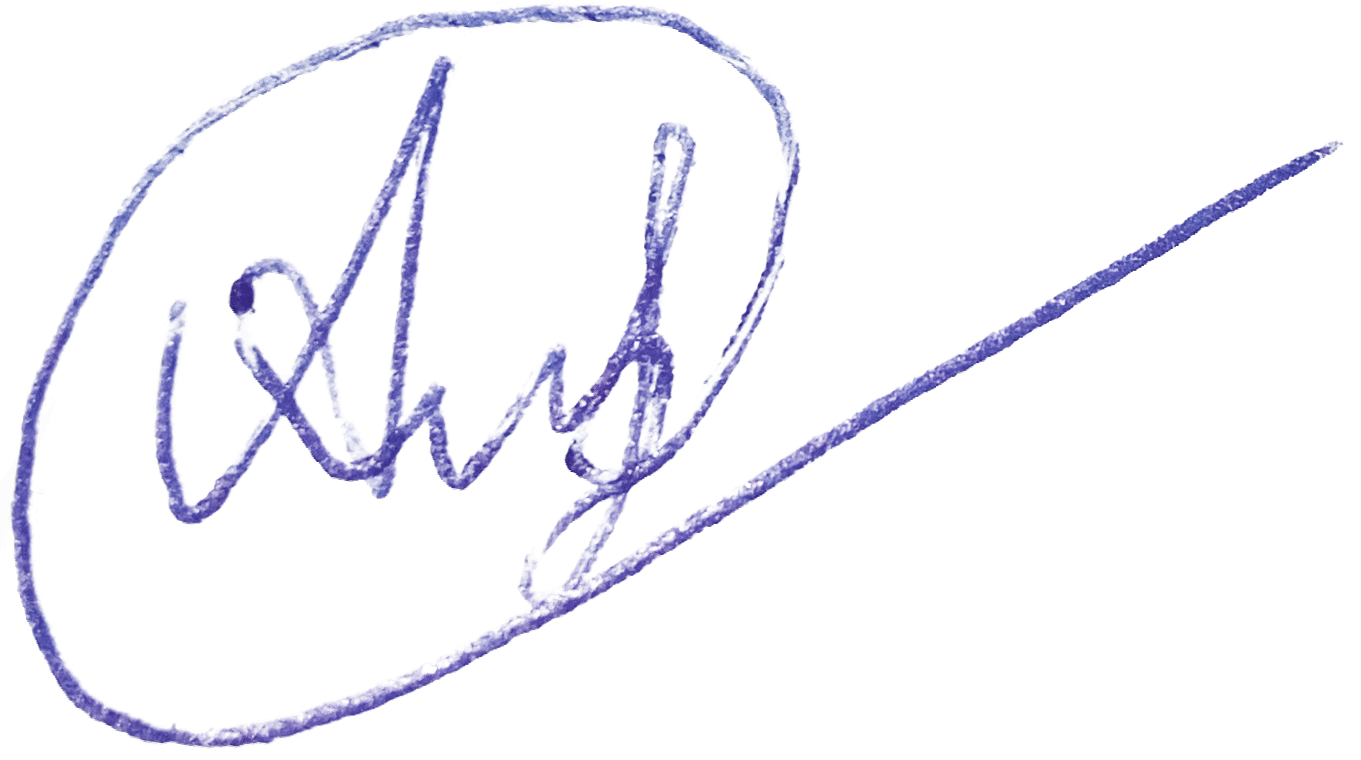 Разработчик рабочей программы учебной дисциплиныРазработчик рабочей программы учебной дисциплиныРазработчик рабочей программы учебной дисциплиныРазработчик рабочей программы учебной дисциплиныпреподавательА.И. Чекменев         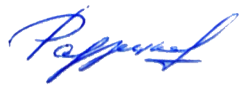 Заведующий кафедрой:О.В. Радзецкая    О.В. Радзецкая    первый семестр- зачет с оценкойвторой семестр- зачет с оценкойтретий семестр- зачет с оценкойчетвертый семестр- экзаменКод и наименование компетенцииКод и наименование индикаторадостижения компетенцииПланируемые результаты обучения по дисциплине УК-6. Способен управлять своим временем, выстраивать и реализовывать траекторию саморазвития на основе принципов образования в течение всей жизниИД-УК-6.1. Использование инструментов и методов управления временем при выполнении конкретных задач, проектов, при достижении поставленных целей;Анализирует собственную репетиционную деятельность с целью определения наиболее продуктивных методов работы в аспекте управления временем;Определяет спектр задач в целях реализации успешной репетиционной деятельности посредством инструментов и методов управления временемРеализует в концертном исполнении результаты применения инструментов и методов управления временем в процессе репетиционной подготовки.ПК-1. Способен осуществлять музыкально-исполнительскую деятельность сольно и в составе ансамблей и (или) оркестровИД-ПК-1.2 Исполнение сочинений различной жанрово-стилистической направленности с соблюдением корректности прочтения музыкального текстаИспользует навыки подбора репертуара и составления концертной программы для осуществления концертной деятельности;Анализирует специфику исполняемых сочинений для наиболее художественно оправданного и технически подготовленного составления концертной программы;Осуществляет осмысленную и плодотворную деятельность по подготовке и проведению репетиционной работы для успешного проведения концертной деятельности.ПК-3 Способен проводить репетиционную сольную, ансамблевую и (или) концертмейстерскую и (или) репетиционную оркестровую работуИД-ПК-3.3 Представление репетиционной работы как профессиональной основы сольной, ансамблевой и / или концертмейстерской деятельности– Применяет навыки репетиционной работы в составе ансамбля для достижения единого для всех исполнителей художественного замысле; – Использует навыки игры на фортепиано для иллюстрации и демонстрации художественных нюансов интерпретации;– Исследует и применяет на практике разнообразные исполнительские методы репетиционной работы с концертным репертуаром для достижения наилучшего технического и художественного результата.по очной форме обучения – 9з.е.324час.Структура и объем дисциплиныСтруктура и объем дисциплиныСтруктура и объем дисциплиныСтруктура и объем дисциплиныСтруктура и объем дисциплиныСтруктура и объем дисциплиныСтруктура и объем дисциплиныСтруктура и объем дисциплиныСтруктура и объем дисциплиныСтруктура и объем дисциплиныОбъем дисциплины по семестрамформа промежуточной аттестациивсего, часКонтактная аудиторная работа, часКонтактная аудиторная работа, часКонтактная аудиторная работа, часКонтактная аудиторная работа, часСамостоятельная работа обучающегося, часСамостоятельная работа обучающегося, часСамостоятельная работа обучающегося, часОбъем дисциплины по семестрамформа промежуточной аттестациивсего, часлекции, часпрактические занятия, часиндивидуальные занятия, часпрактическая подготовка, часкурсовая работа/курсовой проектсамостоятельная работа обучающегося, часпромежуточная аттестация, час1 семестрзачет с оценкой7234382 семестрзачет с оценкой7234383 семестрзачет с оценкой7234384 семестрэкзамен108344727Всего:32413616127Планируемые (контролируемые) результаты освоения: код(ы) формируемой(ых) компетенции(й) и индикаторов достижения компетенцийНаименование разделов, тем;форма(ы) промежуточной аттестацииВиды учебной работыВиды учебной работыВиды учебной работыВиды учебной работыСамостоятельная работа, часВиды и формы контрольных мероприятий, обеспечивающие по совокупности текущий контроль успеваемости;формы промежуточного контроля успеваемостиПланируемые (контролируемые) результаты освоения: код(ы) формируемой(ых) компетенции(й) и индикаторов достижения компетенцийНаименование разделов, тем;форма(ы) промежуточной аттестацииКонтактная работаКонтактная работаКонтактная работаКонтактная работаСамостоятельная работа, часВиды и формы контрольных мероприятий, обеспечивающие по совокупности текущий контроль успеваемости;формы промежуточного контроля успеваемостиПланируемые (контролируемые) результаты освоения: код(ы) формируемой(ых) компетенции(й) и индикаторов достижения компетенцийНаименование разделов, тем;форма(ы) промежуточной аттестацииЛекции, часПрактические занятия, часИндивидуальные занятия, часПрактическая подготовка, часСамостоятельная работа, часВиды и формы контрольных мероприятий, обеспечивающие по совокупности текущий контроль успеваемости;формы промежуточного контроля успеваемостиПервый семестрПервый семестрПервый семестрПервый семестрПервый семестрПервый семестрПервый семестрУК-6:ИД-УК-6.1ПК-1: ИД-ПК-1.2ПК-3ИД-ПК-3.3Раздел I. Изучение репертуара хххх4УК-6:ИД-УК-6.1ПК-1: ИД-ПК-1.2ПК-3ИД-ПК-3.3Тема 1.1 Ознакомление с репертуаром русских композиторов 2хФорма текущего контроля по разделу I:СобеседованиеУК-6:ИД-УК-6.1ПК-1: ИД-ПК-1.2ПК-3ИД-ПК-3.3Тема 1.2 Ознакомление с репертуаром зарубежных композиторов2хФорма текущего контроля по разделу I:СобеседованиеУК-6:ИД-УК-6.1ПК-1: ИД-ПК-1.2ПК-3ИД-ПК-3.3Раздел II. Работа над произведениямихххх20Форма текущего контроля по разделу II:ПрослушиваниеУК-6:ИД-УК-6.1ПК-1: ИД-ПК-1.2ПК-3ИД-ПК-3.3Тема 2.1Разбор произведений4хФорма текущего контроля по разделу II:ПрослушиваниеУК-6:ИД-УК-6.1ПК-1: ИД-ПК-1.2ПК-3ИД-ПК-3.3Тема 2.2Работа над техническими трудностями10хФорма текущего контроля по разделу II:ПрослушиваниеУК-6:ИД-УК-6.1ПК-1: ИД-ПК-1.2ПК-3ИД-ПК-3.3Тема 2.3Работа над художественным образом10хФорма текущего контроля по разделу II:ПрослушиваниеУК-6:ИД-УК-6.1ПК-1: ИД-ПК-1.2ПК-3ИД-ПК-3.3Раздел III. Подготовка выступленияхххх14Форма текущего контроля по разделу III: ПрослушиваниеУК-6:ИД-УК-6.1ПК-1: ИД-ПК-1.2ПК-3ИД-ПК-3.3Тема 3.1 Подготовка программы к публичному выступлению4хФорма текущего контроля по разделу III: ПрослушиваниеУК-6:ИД-УК-6.1ПК-1: ИД-ПК-1.2ПК-3ИД-ПК-3.3Тема 3.2Планирование и практика публичных выступлений2хФорма текущего контроля по разделу III: ПрослушиваниеЗачет с оценкойхххххФорма промежуточного контроля: Прослушивание программыИТОГО за первый семестр3438Второй семестрВторой семестрВторой семестрВторой семестрВторой семестрВторой семестрВторой семестрУК-6:ИД-УК-6.1ПК-1: ИД-ПК-1.2ПК-3ИД-ПК-3.3Раздел IV. Изучение репертуара хххх4УК-6:ИД-УК-6.1ПК-1: ИД-ПК-1.2ПК-3ИД-ПК-3.3Тема4.1 Ознакомление с репертуаром русских композиторов 2хФорма текущего контроля по разделу IV:СобеседованиеУК-6:ИД-УК-6.1ПК-1: ИД-ПК-1.2ПК-3ИД-ПК-3.3Тема 4.2 Ознакомление с репертуаром зарубежных композиторов2хФорма текущего контроля по разделу IV:СобеседованиеУК-6:ИД-УК-6.1ПК-1: ИД-ПК-1.2ПК-3ИД-ПК-3.3Раздел V. Работа над произведениямихххх20Форма текущего контроля по разделу V:ПрослушиваниеУК-6:ИД-УК-6.1ПК-1: ИД-ПК-1.2ПК-3ИД-ПК-3.3Тема 5.1Разбор произведений4хФорма текущего контроля по разделу V:ПрослушиваниеУК-6:ИД-УК-6.1ПК-1: ИД-ПК-1.2ПК-3ИД-ПК-3.3Тема 5.2Работа над техническими трудностями10хФорма текущего контроля по разделу V:ПрослушиваниеУК-6:ИД-УК-6.1ПК-1: ИД-ПК-1.2ПК-3ИД-ПК-3.3Тема 5.3Работа над художественным образом10хФорма текущего контроля по разделу V:ПрослушиваниеУК-6:ИД-УК-6.1ПК-1: ИД-ПК-1.2ПК-3ИД-ПК-3.3Раздел VI. Подготовка выступленияхххх14Форма текущего контроля по разделу VI: ПрослушиваниеУК-6:ИД-УК-6.1ПК-1: ИД-ПК-1.2ПК-3ИД-ПК-3.3Тема 6.1 Подготовка программы к публичному выступлению4хФорма текущего контроля по разделу VI: ПрослушиваниеУК-6:ИД-УК-6.1ПК-1: ИД-ПК-1.2ПК-3ИД-ПК-3.3Тема 6.2Планирование и практика публичных выступлений2хФорма текущего контроля по разделу VI: ПрослушиваниеЗачет с оценкойхххххФорма промежуточного контроля: Прослушивание программыИТОГО за второй семестр3438Третий семестрТретий семестрТретий семестрТретий семестрТретий семестрТретий семестрТретий семестрУК-6:ИД-УК-6.1ПК-1: ИД-ПК-1.2ПК-3ИД-ПК-3.3Раздел VII. Изучение репертуара хххх4УК-6:ИД-УК-6.1ПК-1: ИД-ПК-1.2ПК-3ИД-ПК-3.3Тема 7.1 Ознакомление с репертуаром русских композиторов 2хФорма текущего контроля по разделу VII:СобеседованиеУК-6:ИД-УК-6.1ПК-1: ИД-ПК-1.2ПК-3ИД-ПК-3.3Тема 7.2 Ознакомление с репертуаром зарубежных композиторов2хФорма текущего контроля по разделу VII:СобеседованиеУК-6:ИД-УК-6.1ПК-1: ИД-ПК-1.2ПК-3ИД-ПК-3.3Раздел VIII. Работа над произведениямихххх20Форма текущего контроля по разделу VIII:ПрослушиваниеУК-6:ИД-УК-6.1ПК-1: ИД-ПК-1.2ПК-3ИД-ПК-3.3Тема 8.1Разбор произведений4хФорма текущего контроля по разделу VIII:ПрослушиваниеУК-6:ИД-УК-6.1ПК-1: ИД-ПК-1.2ПК-3ИД-ПК-3.3Тема 8.2Работа над техническими трудностями10хФорма текущего контроля по разделу VIII:ПрослушиваниеУК-6:ИД-УК-6.1ПК-1: ИД-ПК-1.2ПК-3ИД-ПК-3.3Тема 8.3Работа над художественным образом10хФорма текущего контроля по разделу VIII:ПрослушиваниеУК-6:ИД-УК-6.1ПК-1: ИД-ПК-1.2ПК-3ИД-ПК-3.3Раздел IX. Подготовка выступленияхххх14Форма текущего контроля по разделу IX: ПрослушиваниеУК-6:ИД-УК-6.1ПК-1: ИД-ПК-1.2ПК-3ИД-ПК-3.3Тема 9.1 Подготовка программы к публичному выступлению4хФорма текущего контроля по разделу IX: ПрослушиваниеУК-6:ИД-УК-6.1ПК-1: ИД-ПК-1.2ПК-3ИД-ПК-3.3Тема 9.2Планирование и практика публичных выступлений2хФорма текущего контроля по разделу IX: ПрослушиваниеЗачет с оценкойхххххФорма промежуточного контроля: Прослушивание программыИТОГО за третий семестр3438Четвертый семестрЧетвертый семестрЧетвертый семестрЧетвертый семестрЧетвертый семестрЧетвертый семестрЧетвертый семестрУК-6:ИД-УК-6.1ПК-1: ИД-ПК-1.2ПК-3ИД-ПК-3.3Раздел X. Изучение репертуара хххх4УК-6:ИД-УК-6.1ПК-1: ИД-ПК-1.2ПК-3ИД-ПК-3.3Тема 10.1 Ознакомление с репертуаром русских композиторов 2хФорма текущего контроля по разделу X:СобеседованиеУК-6:ИД-УК-6.1ПК-1: ИД-ПК-1.2ПК-3ИД-ПК-3.3Тема 10.2 Ознакомление с репертуаром зарубежных композиторов2хФорма текущего контроля по разделу X:СобеседованиеУК-6:ИД-УК-6.1ПК-1: ИД-ПК-1.2ПК-3ИД-ПК-3.3Раздел XI. Работа над произведениямихххх30Форма текущего контроля по разделу XI:ПрослушиваниеУК-6:ИД-УК-6.1ПК-1: ИД-ПК-1.2ПК-3ИД-ПК-3.3Тема 11.1Разбор произведений4хФорма текущего контроля по разделу XI:ПрослушиваниеУК-6:ИД-УК-6.1ПК-1: ИД-ПК-1.2ПК-3ИД-ПК-3.3Тема 11.2Работа над техническими трудностями10хФорма текущего контроля по разделу XI:ПрослушиваниеУК-6:ИД-УК-6.1ПК-1: ИД-ПК-1.2ПК-3ИД-ПК-3.3Тема 11.3Работа над художественным образом10хФорма текущего контроля по разделу XI:ПрослушиваниеУК-6:ИД-УК-6.1ПК-1: ИД-ПК-1.2ПК-3ИД-ПК-3.3Раздел XII. Подготовка выступленияхххх13Форма текущего контроля по разделу XII: ПрослушиваниеУК-6:ИД-УК-6.1ПК-1: ИД-ПК-1.2ПК-3ИД-ПК-3.3Тема 12.1 Подготовка программы к концертному выступлению4хФорма текущего контроля по разделу XII: ПрослушиваниеУК-6:ИД-УК-6.1ПК-1: ИД-ПК-1.2ПК-3ИД-ПК-3.3Тема 12.2Планирование и практика публичных выступлений2хФорма текущего контроля по разделу XII: ПрослушиваниеЭкзаменхххх27Форма промежуточного контроля: Прослушивание программыИТОГО за четвертый семестр3474ИТОГО за весь период136188№ ппНаименование раздела и темы дисциплиныСодержание раздела (темы)Раздел IИзучение репертуараИзучение репертуараТема 1.1Ознакомление с репертуаром русских композиторовИзучение нотной литературы, сборников для ознакомления с сочинениями для фортепиано, а также аккомпанементов русских композиторовТема 1.2Ознакомление с репертуаром зарубежных композиторовИзучение нотной литературы, сборников для ознакомления с сочинениями для фортепиано, а также аккомпанементов зарубежных композиторовРаздел IIРабота над произведениямиРабота над произведениямиТема 2.1Разбор произведенийВыбор сочинений: этюд, сочинение крупной формы (часть) и аккомпанемент.Разбор нотного текста. Определение художественного образа. Выбор аппликатуры. Определение штрихов.Тема 2.2Работа над техническими трудностямиОпределение технических трудностей. Работа над мелкой техникой. Работа над крупной техникой. Работа над ритмом. Тема 2.3Работа над художественным образомОпределение художественного содержания сочинения. Выбор средств и приемов для воплощения содержания. Работа над кантиленой. Оценка и исправление баланса звучания.Раздел IIIПодготовка выступленияПодготовка выступленияТема 3.1 Подготовка программы к публичному выступлениюИсполнение программы без остановок. Исправление ошибок. Дополнение художественных нюансов. Тема 3.2Планирование и практика публичных выступленийПланирование и организация выступления. Выступление на экзамене.Раздел IVИзучение репертуараТема 4.1Ознакомление с репертуаром русских композиторовИзучение нотной литературы, сборников для ознакомления с сочинениями для фортепиано, а также аккомпанементов русских композиторовТема 4.2Ознакомление с репертуаром зарубежных композиторовИзучение нотной литературы, сборников для ознакомления с сочинениями для фортепиано, а также аккомпанементов зарубежных композиторовРаздел VРабота над произведениямиТема 5.1Разбор произведенийВыбор сочинений: этюд, пьеса (по выбору) и аккомпанемент.Разбор нотного текста. Определение художественного образа. Выбор аппликатуры. Определение штрихов.Тема 5.2Работа над техническими трудностямиОпределение технических трудностей. Работа над мелкой техникой. Работа над крупной техникой. Работа над ритмом. Тема 5.3Работа над художественным образомОпределение художественного содержания сочинения. Выбор средств и приемов для воплощения содержания. Работа над кантиленой. Оценка и исправление баланса звучания.Раздел VIПодготовка выступленияТема 6.1 Подготовка программы к публичному выступлениюИсполнение программы без остановок. Исправление ошибок. Дополнение художественных нюансов. Тема 6.2Планирование и практика публичных выступленийПланирование и организация выступления. Выступление на экзамене.Раздел V IIИзучение репертуараТема 7.1Ознакомление с репертуаром русских композиторовИзучение нотной литературы, сборников для ознакомления с сочинениями для фортепиано, а также аккомпанементов русских композиторовТема 7.2Ознакомление с репертуаром зарубежных композиторовИзучение нотной литературы, сборников для ознакомления с сочинениями для фортепиано, а также аккомпанементов зарубежных композиторовРаздел VIIIРабота над произведениямиТема 8.1Разбор произведенийВыбор сочинений: этюд, сочинение полифонического склада и аккомпанемент.Разбор нотного текста. Определение художественного образа. Выбор аппликатуры. Определение штрихов.Тема 8.2Работа над техническими трудностямиОпределение технических трудностей. Работа над мелкой техникой. Работа над крупной техникой. Работа над ритмом. Тема 8.3Работа над художественным образомОпределение художественного содержания сочинения. Выбор средств и приемов для воплощения содержания. Работа над кантиленой. Оценка и исправление баланса звучания.Раздел IXПодготовка выступленияТема 9.1 Подготовка программы к публичному выступлениюИсполнение программы без остановок. Исправление ошибок. Дополнение художественных нюансов. Тема 9.2Планирование и практика публичных выступленийПланирование и организация выступления. Выступление на экзамене.Раздел XИзучение репертуараТема 10.1Ознакомление с репертуаром русских композиторовИзучение нотной литературы, сборников для ознакомления с сочинениями для фортепиано, а также аккомпанементов русских композиторовТема 10.2Ознакомление с репертуаром зарубежных композиторовИзучение нотной литературы, сборников для ознакомления с сочинениями для фортепиано, а также аккомпанементов зарубежных композиторовРаздел XIРабота над произведениямиТема 11.1Разбор произведенийВыбор сочинений: сочинение сонатной формы (часть), пьеса (по выбору) и аккомпанемент.Разбор нотного текста. Определение художественного образа. Выбор аппликатуры. Определение штрихов.Тема 11.2Работа над техническими трудностямиОпределение технических трудностей. Работа над мелкой техникой. Работа над крупной техникой. Работа над ритмом. Тема 11.3Работа над художественным образомОпределение художественного содержания сочинения. Выбор средств и приемов для воплощения содержания. Работа над кантиленой. Оценка и исправление баланса звучания.Раздел XIIПодготовка выступленияТема 12.1 Подготовка программы к публичному выступлениюИсполнение программы без остановок. Исправление ошибок. Дополнение художественных нюансов. Тема 12.2Планирование и практика публичных выступленийПланирование и организация выступления. Выступление на экзамене.Уровни сформированности компетенции(-й)Итоговое количество балловв 100-балльной системепо результатам текущей и промежуточной аттестацииОценка в пятибалльной системепо результатам текущей и промежуточной аттестацииПоказатели уровня сформированности Показатели уровня сформированности Показатели уровня сформированности Уровни сформированности компетенции(-й)Итоговое количество балловв 100-балльной системепо результатам текущей и промежуточной аттестацииОценка в пятибалльной системепо результатам текущей и промежуточной аттестацииуниверсальной(-ых) компетенции(-й)общепрофессиональной(-ых) компетенцийпрофессиональныхкомпетенциийУровни сформированности компетенции(-й)Итоговое количество балловв 100-балльной системепо результатам текущей и промежуточной аттестацииОценка в пятибалльной системепо результатам текущей и промежуточной аттестацииУК-6:ИД-УК-6.1.ПК-1: ИД-ПК-1.1ПК-3: ИД-ПК-3.3высокийотлично/зачтено (отлично)/зачтеноОбучающийся:Анализирует собственную репетиционную деятельность с целью определения наиболее продуктивных методов работы в аспекте управления временем;Верно определяет спектр задач в целях реализации успешной репетиционной деятельности посредством инструментов и методов управления временемРеализует в концертном исполнении результаты применения инструментов и методов управления временем в процессе репетиционной подготовки на высоком профессиональном уровне.Обучающийся:– Ориентируется в актуальном сольном и ансамблевом репертуаре, способен подбирать концертный репертуар с учетом анализа своих технических и временных ограничений;– реализует в исполнении на фортепиано художественный образ сочинения, соответствующий стилистическим и историческим контекстам;– Анализирует собственную исполнительскую деятельность для самостоятельного поиска средств улучшения качества исполнительства и освоения сочинений; – Способен спланировать и организовать репетиционную деятельность, как для самостоятельных занятий, так и для репетиций в составе ансамбля;– Использует приемы профессиональной коммуникации с другими участниками ансамбля, достигая высокого уровня творческого взаимопонимания;– Использует навыки организаторской деятельности и подготовки для успешного публичного выступления сольно и в ансамбле.  повышенныйхорошо/зачтено (хорошо)/зачтеноОбучающийся:В достаточной мере анализирует собственную репетиционную деятельность с целью определения продуктивных методов работы в аспекте управления временем;Определяет спектр задач в целях реализации успешной репетиционной деятельности посредством инструментов и методов управления временем на достаточно высоком профессиональном уровнеРеализует в концертном исполнении результаты применения инструментов и методов управления временем в процессе репетиционной подготовки на высоком профессиональном уровне.Обучающийся: – Ориентируется в сольном и ансамблевом репертуаре, способен совместно с преподавателем подбирать концертный репертуар с учетом поверхностного анализа своих технических и временных ограничений;– реализует в исполнении на фортепиано художественный образ сочинения, соответствующий стилистическим и историческим контекстам с незначительными искажениями;– Поверхностно анализирует собственную исполнительскую деятельность для поиска средств улучшения качества исполнительства и освоения сочинений; – Способен с помощью преподавателя спланировать и организовать репетиционную деятельность как для самостоятельных занятий, так и для репетиций в составе ансамбля;– Использует приемы профессиональной коммуникации с другими участниками ансамбля, в целом успешно выполняя поставленные исполнительские задачи;– демонстрирует наличие основных навыков организаторской деятельности и подготовки для успешного публичного выступления сольно и в ансамбле. базовыйудовлетворительно/зачтено (удовлетворительно)/зачтеноОбучающийся:Удовлетворительно анализирует собственную репетиционную деятельность с целью определения продуктивных методов работы в аспекте управления временем;Испытывает затруднения при определении спектра задач в целях реализации репетиционной деятельности посредством инструментов и методов управления временемРеализует в концертном исполнении удовлетворительного уровня результаты недостаточного применения инструментов и методов управления временем в процессе репетиционной подготовки.Обучающийся:– обладает минимальными знаниям о сольном и ансамблевом репертуаре, не способен учесть все необходимые факторы при подборе концертного репертуара;– реализует в исполнении на фортепиано художественный образ сочинения, слабо соответствующий стилистическим и историческим контекстам, с существенными ошибками нотного текста;– анализирует собственную исполнительскую деятельность, но не способен находить пути решения исполнительских задач; – испытывает заметные трудности при организации репетиционной деятельности;– Использует приемы профессиональной коммуникации с другими участниками ансамбля с существенными трудностями;– демонстрирует наличие базовых представлений об организаторской деятельности и подготовки публичного выступления сольно и в ансамбле.низкийнеудовлетворительно/не зачтеноОбучающийся:– обладает фрагментарными знаниям о сольном и ансамблевом репертуаре, не способен подобрать концертный репертуар;– реализует в исполнении на фортепиано художественный образ сочинения, не соответствующий стилистическим и историческим контекстам, с грубыми и многочисленными ошибками нотного текста;– анализирует собственную исполнительскую деятельность, но не способен находить пути решения исполнительских задач; – испытывает непреодолимые трудности при организации репетиционной деятельности;– испытывает трудности в профессиональной коммуникации с другими участниками ансамбля, не способен к совместному творчеству;– демонстрирует отсутствие базовых представлений об организаторской деятельности и подготовки публичного выступления сольно и в ансамбле.- не анализирует собственную репетиционную деятельность с целью определения продуктивных методов работы в аспекте управления временем;- испытывает непреодолимые трудности при определении спектра задач в целях реализации репетиционной деятельности посредством инструментов и методов управления временем- реализует в концертном исполнении результаты недостаточного применения инструментов и методов управления временем в процессе неудовлетворительной репетиционной подготовки.Обучающийся:– обладает фрагментарными знаниям о сольном и ансамблевом репертуаре, не способен подобрать концертный репертуар;– реализует в исполнении на фортепиано художественный образ сочинения, не соответствующий стилистическим и историческим контекстам, с грубыми и многочисленными ошибками нотного текста;– анализирует собственную исполнительскую деятельность, но не способен находить пути решения исполнительских задач; – испытывает непреодолимые трудности при организации репетиционной деятельности;– испытывает трудности в профессиональной коммуникации с другими участниками ансамбля, не способен к совместному творчеству;– демонстрирует отсутствие базовых представлений об организаторской деятельности и подготовки публичного выступления сольно и в ансамбле.- не анализирует собственную репетиционную деятельность с целью определения продуктивных методов работы в аспекте управления временем;- испытывает непреодолимые трудности при определении спектра задач в целях реализации репетиционной деятельности посредством инструментов и методов управления временем- реализует в концертном исполнении результаты недостаточного применения инструментов и методов управления временем в процессе неудовлетворительной репетиционной подготовки.Обучающийся:– обладает фрагментарными знаниям о сольном и ансамблевом репертуаре, не способен подобрать концертный репертуар;– реализует в исполнении на фортепиано художественный образ сочинения, не соответствующий стилистическим и историческим контекстам, с грубыми и многочисленными ошибками нотного текста;– анализирует собственную исполнительскую деятельность, но не способен находить пути решения исполнительских задач; – испытывает непреодолимые трудности при организации репетиционной деятельности;– испытывает трудности в профессиональной коммуникации с другими участниками ансамбля, не способен к совместному творчеству;– демонстрирует отсутствие базовых представлений об организаторской деятельности и подготовки публичного выступления сольно и в ансамбле.- не анализирует собственную репетиционную деятельность с целью определения продуктивных методов работы в аспекте управления временем;- испытывает непреодолимые трудности при определении спектра задач в целях реализации репетиционной деятельности посредством инструментов и методов управления временем- реализует в концертном исполнении результаты недостаточного применения инструментов и методов управления временем в процессе неудовлетворительной репетиционной подготовки.№ ппФормы текущего контроляПримеры типовых заданийСобеседованиеТемы собеседования: Полифонические произведения: композиторы, сочинения, эпохи;Сочинения крупной формы: композиторы, сочинения, эпохи;Этюды: композиторы, сочинения, эпохи;Пьесы: композиторы, сочинения, эпохи;Аккомпанементы: композиторы, сочинения, эпохи;ПрослушиваниеИсполнение программы Примерные произведения:Полифония:И.С. Бах Двухголосная инвенция d-moll.И.С. Бах Двухголосная инвенция h-moll, № 15И.С. Бах Маленькая прелюдия С-dur.И.С. Бах 1 том ХТК. Прелюдия и фуга E-durМ.И. Глинка Фуга ля минорКрупная форма:В.А. Моцарт Соната C-dur. 1 частьФ. Кулау Сонатина C-dur.Л. ван Бетховен Соната № 5, 1 часть.Л. ван Бетховен Сонатина Соль мажорД. Бортнянский  Соната Фа мажор, ч.. 1Этюд:К. Черни ор. 299 Этюд № 1М. Мошковский этюд № 4К. Черни Ор. 299 этюд № 13А. Лешгорн Соч.66 Этюд 4К. Черни «Избранные фортепианные этюды» под ред. Гермера № 10Аккомпанемент:А.С. Даргомыжский Романс «Я Вас любил»М.И. Глинка «Забуду ль я»М.И. Глинка «Не пой, красавица, при мне…»А.С. Даргомыжский Романс «В крови горит огонь желанья»А.С. Даргомыжский Романс «Мельник»Пьеса:Э. Григ Лирические пьесы. Листок из альбомаА. Бабаджанян ПоэмаП.И. Чайковский Старинная французская песенкаЛ. ван Бетховен Багатель соль минор, соч. 119Л. Боккерини МенуэтНаименование оценочного средства (контрольно-оценочного мероприятия)Критерии оцениванияШкалы оцениванияШкалы оцениванияНаименование оценочного средства (контрольно-оценочного мероприятия)Критерии оценивания100-балльная системаПятибалльная системаСобеседованиеОбучающийся продемонстрировал обширное знание  репертуара, стиля, эпохи и композиторов рассматриваемого направления (жанра). Обучающийся демонстрирует глубокие и прочные знания материала по заданным вопросам, исчерпывающе и последовательно, грамотно и логически стройно его излагает.5СобеседованиеОбучающийся продемонстрировал знание  репертуара, стиля, эпохи и композиторов рассматриваемого направления (жанра). Обучающийся демонстрирует достаточно глубокие знания материала по заданным вопросам, исчерпывающе и последовательно, допуская небольшие фактические ошибки.4СобеседованиеОбучающийся продемонстрировал слабое знание  репертуара, стиля, эпохи и композиторов рассматриваемого направления (жанра), плохо владеет профессиональной терминологией и допускает фактические ошибки. Обучающийся способен конкретизировать обобщенные знания только с помощью преподавателя.3СобеседованиеОбучающийся  не продемонстрировал знание  репертуара, стиля, эпохи и композиторов рассматриваемого направления (жанра), плохо владеет профессиональной терминологией и допускает многочисленные грубые фактические ошибки. Дополнительные и уточняющие вопросы преподавателя не приводят к коррекции ответа обучающегося не только на поставленный вопрос, но и на другие вопросы темы.2ПрослушиваниеОбучающийся исполнил на фортепиано корректно подобранную программу с верным нотным текстом. В исполнении был верно передан художественный образ сочинения, с учетом стилевого и исторического контекста. Обучающийся корректно организовал свою репетиционную работу и успешно выступил сольно и в ансамбле.5ПрослушиваниеОбучающийся исполнил на фортепиано подобранную преподавателем программу с незначительными искажениями нотного текста. В исполнении был в целом передан художественный образ сочинения, с учетом стилевого и исторического контекста с небольшими недочетами. Обучающийся успешно организовал свою репетиционную работу и  хорошо выступил сольно и в ансамбле.4ПрослушиваниеОбучающийся исполнил на фортепиано подобранную преподавателем программу со значительными искажениями нотного текста. В исполнении был в целом передан художественный образ сочинения, с учетом стилевого и исторического контекста с существенными недочетами. Обучающийся испытывал трудности с организацией репетиционной работы.3ПрослушиваниеОбучающийся исполнил на фортепиано подобранную преподавателем программу с многочисленными ошибками нотного текста. Художественный образ сочинения не был сформирован, либо интерпретирован неверно. Обучающийся испытывал непреодолимые трудности с организацией репетиционной работы.2Форма промежуточной аттестацииТиповые контрольные задания и иные материалыдля проведения промежуточной аттестации:Экзамен: Прослушивание программыПрограмма 1К. Черни Этюд № 1 ор. 299В.А. Моцарт Соната C-dur. 1 частьА.С. Даргомыжский Романс «Я Вас любил»Программа 2К. Черни «Избранные фортепианные этюды» под ред. Гермера № 5Л.в. Бетховен Сонатина Соль мажорМ.И. Глинка «Забуду ль я»Экзамен: Прослушивание программыПрограмма 1К. Черни Этюд № 4 ор. 299 Э. Григ Лирические пьесы. Листок из альбомаА.С. Даргомыжский Романс «В крови горит огонь желанья»Программа 2К. Черни «Избранные фортепианные этюды» под ред. Гермера № 7П.И. Чайковский Старинная французская песенкаМ.И. Глинка «Не пой, красавица, при мне…»Зачет с оценкой:Прослушивание программыПрограмма 1К. Черни Этюд № 15 ор. 299И.С. Бах Маленькая прелюдия С-dur.А.С. Даргомыжский Романс «Мельник»Программа 2К. Черни «Избранные фортепианные этюды» под ред. Гермера № 10И.С. Бах Двухголосная инвенция d-moll.М.И. Глинка «Память сердцаЭкзамен: Прослушивание программыПрограмма 1Д. Бортнянский Соната Фа мажор, ч.. 1Р. Глиэр Соч.43 Рондо Соль мажорА.С. Даргомыжский Романс «Шестнадцать лет.»Программа 2А. Глазунов Сонатина ля минорБетховен Л. Багатель соль минор, соч. 119М.И. Глинка «Сомнение»Форма промежуточной аттестацииКритерии оцениванияШкалы оцениванияШкалы оцениванияНаименование оценочного средстваКритерии оценивания100-балльная системаПятибалльная системаЭкзамен: Прослушивание программыОбучающийся исполнил на фортепиано корректно подобранную программу с верным нотным текстом. В исполнении был верно передан художественный образ сочинения, с учетом стилевого и исторического контекста. Обучающийся корректно организовал свою репетиционную работу и успешно выступил сольно и в ансамбле.5Экзамен: Прослушивание программыОбучающийся исполнил на фортепиано подобранную преподавателем программу с незначительными искажениями нотного текста. В исполнении был в целом передан художественный образ сочинения, с учетом стилевого и исторического контекста с небольшими недочетами. Обучающийся успешно организовал свою репетиционную работу и  хорошо выступил сольно и в ансамбле.4Экзамен: Прослушивание программыОбучающийся исполнил на фортепиано подобранную преподавателем программу со значительными искажениями нотного текста. В исполнении был в целом передан художественный образ сочинения, с учетом стилевого и исторического контекста с существенными недочетами. Обучающийся испытывал трудности с организацией репетиционной работы.3Экзамен: Прослушивание программыОбучающийся исполнил на фортепиано подобранную преподавателем программу с многочисленными ошибками нотного текста. Художественный образ сочинения не был сформирован, либо интерпретирован неверно. Обучающийся испытывал непреодолимые трудности с организацией репетиционной работы.2Зачет с оценкой: Прослушивание программыОбучающийся исполнил на фортепиано корректно подобранную программу с верным нотным текстом. В исполнении был верно передан художественный образ сочинения, с учетом стилевого и исторического контекста. Обучающийся корректно организовал свою репетиционную работу и успешно выступил сольно и в ансамбле.5 (зачтено)Обучающийся исполнил на фортепиано подобранную преподавателем программу с незначительными искажениями нотного текста. В исполнении был в целом передан художественный образ сочинения, с учетом стилевого и исторического контекста с небольшими недочетами. Обучающийся успешно организовал свою репетиционную работу и  хорошо выступил сольно и в ансамбле.4 (зачтено)Обучающийся исполнил на фортепиано подобранную преподавателем программу со значительными искажениями нотного текста. В исполнении был в целом передан художественный образ сочинения, с учетом стилевого и исторического контекста с существенными недочетами. Обучающийся испытывал трудности с организацией репетиционной работы.3 (зачтено)Обучающийся исполнил на фортепиано подобранную преподавателем программу с многочисленными ошибками нотного текста. Художественный образ сочинения не был сформирован, либо интерпретирован неверно. Обучающийся испытывал непреодолимые трудности с организацией репетиционной работы.2 (не зачтено)Форма контроля100-балльная система Пятибалльная системаТекущий контроль:  - собеседованиезачтено/не зачтено- прослушиваниезачтено/не зачтеноПромежуточная аттестация Зачет с оценкойотлично (зачтено)хорошо (зачтено)удовлетворительно (зачтено)неудовлетворительно (не зачтено)Итого за первый семестр Зачет с оценкой отлично (зачтено)хорошо (зачтено)удовлетворительно (зачтено)неудовлетворительно (не зачтено)Текущий контроль:  - собеседованиезачтено/не зачтено- прослушиваниезачтено/не зачтеноПромежуточная аттестация Зачет с оценкойотлично (зачтено)хорошо (зачтено)удовлетворительно (зачтено)неудовлетворительно (не зачтено)Итого за второй семестр Зачет с оценкойотлично (зачтено)хорошо (зачтено)удовлетворительно (зачтено)неудовлетворительно (не зачтено)Текущий контроль:  - собеседованиезачтено/не зачтено- прослушиваниезачтено/не зачтеноПромежуточная аттестация Зачет с оценкойотлично (зачтено)хорошо (зачтено)удовлетворительно (зачтено)неудовлетворительно (не зачтено)Итого за третий семестр Зачет с оценкойотлично (зачтено)хорошо (зачтено)удовлетворительно (зачтено)неудовлетворительно (не зачтено)Текущий контроль:  - собеседованиезачтено/не зачтено- прослушиваниезачтено/не зачтеноПромежуточная аттестация ЭкзаменотличнохорошоудовлетворительнонеудовлетворительноИтого за четвертый семестр экзамен отличнохорошоудовлетворительнонеудовлетворительно№ и наименование учебных аудиторий, лабораторий, мастерских, библиотек, спортзалов, помещений для хранения и профилактического обслуживания учебного оборудования и т.п.Оснащенность учебных аудиторий, лабораторий, мастерских, библиотек, спортивных залов, помещений для хранения и профилактического обслуживания учебного оборудования и т.п.115035, г. Москва, ул. Садовническая, д. 52/45115035, г. Москва, ул. Садовническая, д. 52/45Учебная аудитория для проведения занятий лекционного и семинарского типа, групповых и индивидуальных консультаций, текущего контроля и промежуточной аттестации комплект учебной мебели, технические средства обучения, служащие для представления учебной информации большой аудитории: Электрическое пианино Yamaha YDP 161B;комплект учебной мебели, доска меловая;наборы демонстрационного оборудования и учебно-наглядных пособий, обеспечивающих тематические иллюстрации, соответствующие рабочей программе дисциплины.№ п/пАвтор(ы)Наименование изданияВид издания (учебник, УП, МП и др.)ИздательствоГодизданияАдрес сайта ЭБСили электронного ресурса (заполняется для изданий в электронном виде)Количество экземпляров в библиотеке Университета10.1 Основная литература, в том числе электронные издания10.1 Основная литература, в том числе электронные издания10.1 Основная литература, в том числе электронные издания10.1 Основная литература, в том числе электронные издания10.1 Основная литература, в том числе электронные издания10.1 Основная литература, в том числе электронные издания10.1 Основная литература, в том числе электронные издания10.1 Основная литература, в том числе электронные издания1Гаккель Л.Е.Фортепианная музыка XX векаУчебное пособиеМ.: "Лань", "Планета музыки"2017https://e.lanbook.com/book/99381?category_pk=2615&publisher__fk=2689#book_name202Бузони Ф.Эскиз новой эстетики музыкального искусстваУчебное пособиеМ.: "Лань", "Планета музыки"2018https://e.lanbook.com/book/112785?category_pk=2615&publisher__fk=2689#book_name1510.2 Дополнительная литература, в том числе электронные издания 10.2 Дополнительная литература, в том числе электронные издания 10.2 Дополнительная литература, в том числе электронные издания 10.2 Дополнительная литература, в том числе электронные издания 10.2 Дополнительная литература, в том числе электронные издания 10.2 Дополнительная литература, в том числе электронные издания 10.2 Дополнительная литература, в том числе электронные издания 10.2 Дополнительная литература, в том числе электронные издания 1Цукер А.М.Отечественная массовая музыка: 1960–1990 гг.Учебное пособиеМ.: "Лань", "Планета музыки"2018https://e.lanbook.com/book/103887?category_pk=2615&publisher__fk=2689#book_name510.3 Методические материалы (указания, рекомендации по освоению дисциплины (модуля) авторов РГУ им. А. Н. Косыгина)10.3 Методические материалы (указания, рекомендации по освоению дисциплины (модуля) авторов РГУ им. А. Н. Косыгина)10.3 Методические материалы (указания, рекомендации по освоению дисциплины (модуля) авторов РГУ им. А. Н. Косыгина)10.3 Методические материалы (указания, рекомендации по освоению дисциплины (модуля) авторов РГУ им. А. Н. Косыгина)10.3 Методические материалы (указания, рекомендации по освоению дисциплины (модуля) авторов РГУ им. А. Н. Косыгина)10.3 Методические материалы (указания, рекомендации по освоению дисциплины (модуля) авторов РГУ им. А. Н. Косыгина)10.3 Методические материалы (указания, рекомендации по освоению дисциплины (модуля) авторов РГУ им. А. Н. Косыгина)10.3 Методические материалы (указания, рекомендации по освоению дисциплины (модуля) авторов РГУ им. А. Н. Косыгина)1Барский В.М.Методические указания для проведения самостоятельной работы по дисциплине «Музыка второй половины ХХ – начала XXI веков»Методические указанияУтверждено на заседании кафедры20185№ ппЭлектронные учебные издания, электронные образовательные ресурсыЭБС «Лань» http://www.e.lanbook.com/«Znanium.com» научно-издательского центра «Инфра-М»http://znanium.com/ Электронные издания «РГУ им. А.Н. Косыгина» на платформе ЭБС «Znanium.com» http://znanium.com/Профессиональные базы данных, информационные справочные системыНотный архив Б. Тараканова http://notes.tarakanov.net/katalog/ Электронная музыкальная библиотека IMSLP / Petrucci Music Libraryhttp://imslp.ru/ Научная электронная библиотека еLIBRARY.RU (крупнейший российский информационный портал в области науки, технологии, медицины и образования)https://elibrary.ru ООО «Национальная электронная библиотека» (НЭБ) (объединенные фонды публичных библиотек России федерального, регионального, муниципального уровня, библиотек научных и образовательных учреждений; http://нэб.рф/ № ппгод обновления РПДхарактер изменений/обновлений с указанием разделаномер протокола и дата заседания кафедры